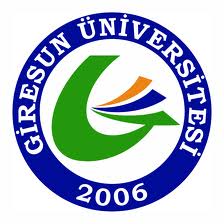 TÜRKİYE CUMHURİYETİGİRESUN ÜNİVERSİTESİTIP FAKÜLTESİDÖNEM II EĞİTİM PROGRAMIAKADEMİK TAKVİMİ2022–2023EĞİTİM-ÖĞRETİM YILIYÖNETİCİLERİMİZGİRESUN ÜNİVERSİTESİ TIP FAKÜLTESİ
DÖNEM II2022-2023 EĞİTİM-ÖĞRETİM YILI (19 EYLÜL 2022 – 02 HAZİRAN 2023)REKTÖRPROF. DR. YILMAZ CANREKTÖR YARDIMCISIPROF. DR. GÜVEN ÖZDEMREKTÖR YARDIMCISIPROF. DR. HÜSEYİN PEKERREKTÖR YARDIMCISIPROF. DR. GÜROL YILDIRIMDEKAN PROF.DR. ERDAL AĞARDEKAN YARDIMCISIDR.ÖĞR. ÜYESİ TUĞRUL KESİCİOĞLUDEKAN YARDIMCISIDR.ÖĞR. ÜYESİ ŞEBNEM ALANYA TOSUNTEMEL TIP BİLİMLERİ BÖLÜM BAŞKANIPROF.DR. AHMET SALBACAKDAHİLİ TIP BİLİMLERİ BÖLÜM BAŞKANIPROF.DR. ALPTEKİN TOSUNCERRAHİ TIP BİLİMLERİ BÖLÜM BAŞKANIPROF.DR. ALPASLAN APANBAŞKOORDİNATÖRDR.ÖĞR. ÜYESİ ŞEBNEM ALANYA TOSUNDÖNEM 1 KOORDİNATÖRÜDOÇ. DR. ZÜLEYHA ERİŞGİNDÖNEM 1 KOORDİNATÖR YARDIMCISIDR. ÖĞR. ÜY FUNDA DEMİRTAŞ KORKMAZDÖNEM 2 KOORDİNATÖRÜDOÇ.DR. ŞAHİN DİREKELDÖNEM 2 KOORDİNATÖR YARDIMCISIDR.ÖĞR.ÜYESİ NEVNİHAL AKBAYTÜRKDÖNEM 3 KOORDİNATÖRÜDR.ÖĞR.ÜYESİ ZEKERİYA DÜZGÜNDÖNEM 3 KOORDİNATÖR YARDIMCISIDR.ÖĞR.ÜYESİ ESMA ÇINARDÖNEM 4 KOORDİNATÖRÜDR.ÖĞR.ÜYESİ SELDA GÜNAYDINDÖNEM 4 KOORDİNATÖR YARDIMCISIDR.ÖĞR.ÜYESİ HAYRİYE BEKTAŞ AKSOYDÖNEM 5 KOORDİNATÖRÜDR.ÖĞR.ÜYESİ İLKER FATİH SARIDÖNEM 5 KOORDİNATÖR YARDIMCISIDR.ÖĞR.ÜYESİ SEVGİ KULAKLIDÖNEM 6 KOORDİNATÖRÜDR.ÖĞR.ÜYESİ AHMET MELİH ŞAHİNDÖNEM 6 KOORDİNATÖR YARDIMCISIDR.ÖĞR.ÜYESİ MUSTAFA YAKARIŞIKFAKÜLTE SEKRETERİHÜSAMETTİN YAVUZDERS KURULU I (HAREKET SİSTEMİ)5 hafta Ders kurulunun başlaması19 EYLÜL 2022Ders kurulunun bitimi21 EKİM 2022Ders kurulu PRATİK sınavlar20 EKİM 2022Ders kurulu TEORİK sınav21 EKİM 2022DERS KURULU II (DOLAŞIM VE SOLUNUM SİSTEMİ)6 hafta Ders kurulunun başlaması24 EKİM 2022Ders kurulunun bitimi02 ARALIK 2022Ders kurulu PRATİK sınavlar01 ARALIK 2022Ders kurulu TEORİK sınav02 ARALIK 2022DERS KURULU III (SİNİR SİSTEMİ VE DUYU ORGANLARI)7 hafta Ders kurulunun başlaması05 ARALIK 2022Ders kurulunun bitimi20 OCAK 2023Ders kurulu PRATİK sınavlar19 OCAK 2023Ders kurulu TEORİK sınav20 OCAK 2023YARIYIL TATİLİ23 OCAK-03 ŞUBAT 2023DERS KURULU IV (SİNDİRİM SİSTEMİ VE METABOLİZMA)7 hafta Ders kurulunun başlaması06 ŞUBAT 2023Ders kurulunun bitimi24 MART 2023Ders kurulu PRATİK sınavlar23 MART 2023Ders kurulu TEORİK sınav24 MART 2023DERS KURULU V (ENDOKRİN VE ÜROGENİTAL SİSTEM)6 hafta Ders kurulunun başlaması27 MART 2023Ders kurulunun bitimi05 MAYIS 2023Ders kurulu PRATİK sınavlar04 MAYIS 2023Ders kurulu TEORİK sınav05 MAYIS 2023DERS KURULU VI (HASTALIKLARIN BİYOLOJİK TEMELLERİ)4 hafta Ders kurulunun başlaması08 MAYIS 2023Ders kurulunun bitimi02 HAZİRAN 2023Ders kurulu PRATİK sınavlar01 HAZİRAN 2023Ders kurulu TEORİK sınav02 HAZİRAN 2023TOPLAM35 hafta Dönem Sonu Final Sınavı PRATİK20 HAZİRAN 2023Dönem Sonu Final Sınavı TEORİK21 HAZİRAN 2023Mesleki Beceri Uygulamaları Sınavı22-23 HAZİRAN 2023Dönem Sonu Bütünleme Sınavı PRATİK13 TEMMUZ 2023Dönem Sonu Bütünleme Sınavı TEORİK14 TEMMUZ 2023